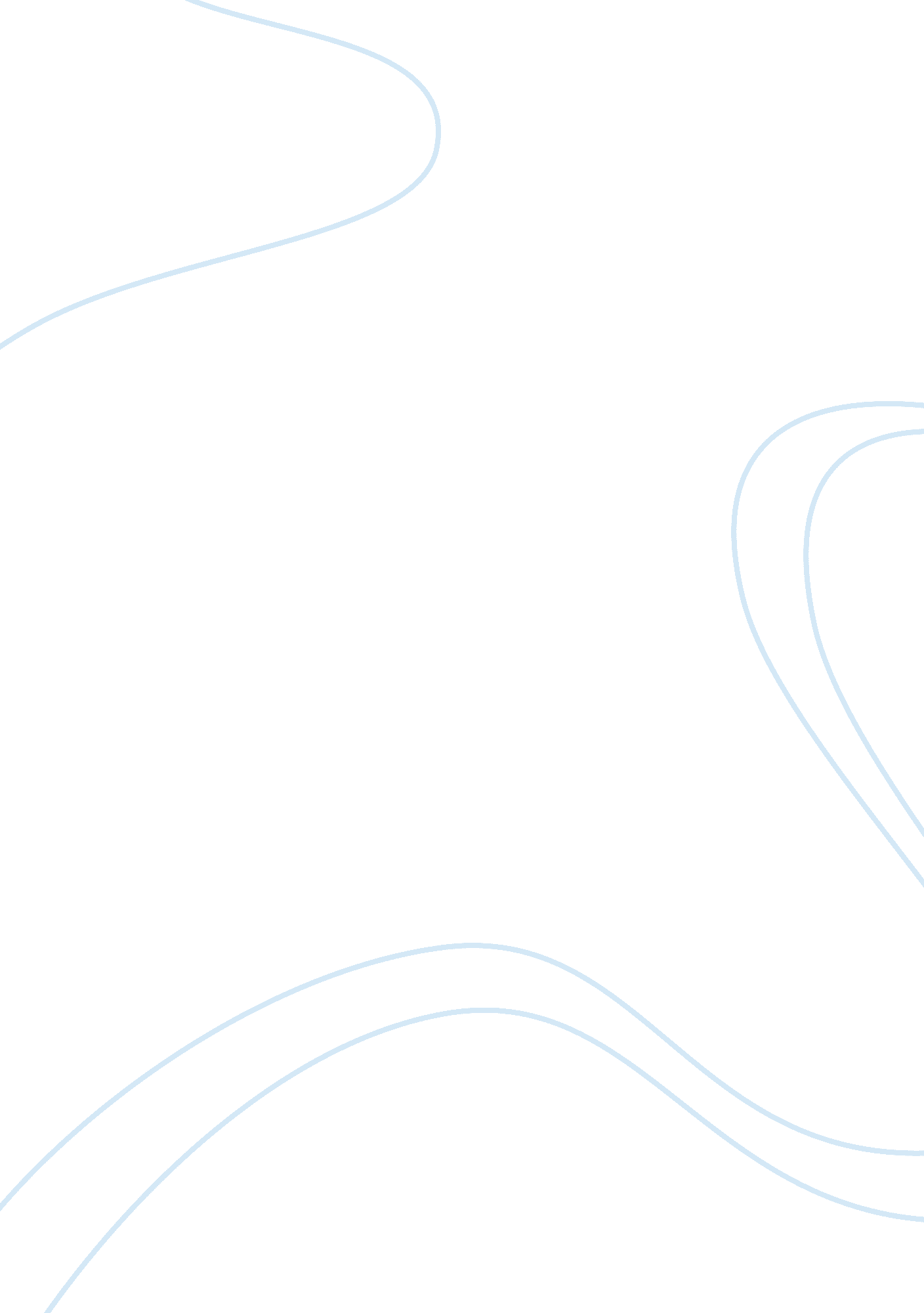 Cyber security essay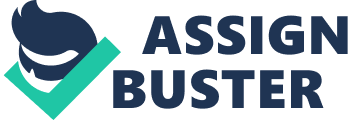 Checkpoint: Cyber Security Paper The Merriam-Webster’s Dictionary defines cyber security measures taken to protect a computer or computer system (as on the Internet) against unauthorized access or attack Most people think that hackers are just people that want to mess up your computer, but real hackers break into systems because they want to see what they can do, then they might leave a message on the victims computer, but that’s it. So, the computer security people protect from those other hackers that want to mess up peoples computers. The means we take can as individual to protect ourselves in the cyber world is be anyomous on websites, don’t post your personal information , have virus protection install on your computer, get spy ware , get spam guard protect towards your email accounts, and have firewall software protection on your computer. “ American consumers and businesses are the number one target of global cyber crime. For example, the Computer Security Institute and the FBI report that virus attacks have become a leading cause of financial loss by US companies, with businesses reporting an average of more than $160, 000 for each security breach. According to the Internet Crime Complaint Center, the total dollar loss from all cases of Internet fraud referred to US law enforcement in 2007 was $239 million. The rapidly evolving world of global cyber crime–and what must be done about it–is described and illustrated with charts and anecdotes in the BSA report, The Fight for Cyber Space. Another recent BSA report, Online Software Scams: A Threat to Your Security describes the links between software piracy and cyber crimes such as identity theft. (October is National Cyber Security Month, 2008) The computer that James borrowed seems like it didn’t have any type of reliable routers, no spy ware, no virus protection, no firewall, and no email guard protection. In today society’s, it’s very important to have those items setup on your computer. These items will protect your information from against hackers. When borrowing someone else computer, you have to be careful, and don’t leave your personal information on there. For example, if you go to your bank account website to check your account, I would delete the link to make sure that no one could access my information. In James case, he found someone else information and passwords. To his advantage, he could have forgotten that information and had access to someone account and gotten into their favorite websites with the passwords stolen their identify or something. The most important thing is do is to make sure you are getting rid of those cookies on you computer. Preventing “ Cookies” from being stored to your hard drive is the first step to safeguarding your anonymity of the web. Cookies are small text files that your browser exchanges with a Web server. The invisible secret agents record information such as your password for a registered site. But because cookies may track your activities on the Web in ways that violate your privacy, you should control the information they share. In conclusion we say, when dealing with computers, security and privacy are together. Information stored on your own computer is not protected, unless you already taken steps to protect your data, anyone can read all files on your computer. Unlike E-mail messages you send are often stored in a “ Sent mail” folder, they are vulnerable to compromise by anyone who accesses your hard disk. References: Cyber security. (2008). In Merriam-Webster Online Dictionary. Retrieved October 23, 2008, from http://www. merriam-webster. com/dictionary/cybersecurity October is National Cyber Security Month. (2008, October 17). US Fed News Service, Including US State News. Retrieved October 23, 2008, from the University of Phoenix Proquest Research Library database. (Document ID: 1576761511). 